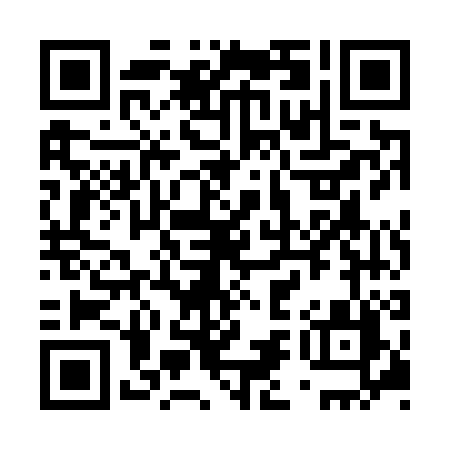 Prayer times for Peral do Meio, PortugalWed 1 May 2024 - Fri 31 May 2024High Latitude Method: Angle Based RulePrayer Calculation Method: Muslim World LeagueAsar Calculation Method: HanafiPrayer times provided by https://www.salahtimes.comDateDayFajrSunriseDhuhrAsrMaghribIsha1Wed4:536:341:296:238:2510:002Thu4:526:331:296:248:2610:013Fri4:506:321:296:248:2710:034Sat4:486:311:296:258:2810:045Sun4:476:301:296:258:2910:056Mon4:456:291:296:268:3010:077Tue4:446:281:296:268:3110:088Wed4:426:261:296:278:3210:099Thu4:416:251:296:278:3310:1110Fri4:396:241:296:288:3410:1211Sat4:386:231:296:288:3510:1312Sun4:366:221:296:298:3510:1513Mon4:356:221:296:298:3610:1614Tue4:346:211:296:308:3710:1715Wed4:326:201:296:308:3810:1916Thu4:316:191:296:318:3910:2017Fri4:306:181:296:318:4010:2118Sat4:286:171:296:328:4110:2319Sun4:276:171:296:328:4210:2420Mon4:266:161:296:338:4310:2521Tue4:256:151:296:338:4310:2722Wed4:246:141:296:348:4410:2823Thu4:236:141:296:348:4510:2924Fri4:216:131:296:358:4610:3025Sat4:206:121:296:358:4710:3126Sun4:196:121:306:368:4710:3327Mon4:186:111:306:368:4810:3428Tue4:186:111:306:378:4910:3529Wed4:176:101:306:378:5010:3630Thu4:166:101:306:378:5010:3731Fri4:156:091:306:388:5110:38